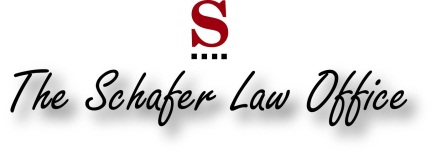 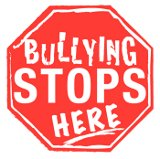 Buddies Not Bullies Nomination formTo nominate a student for the Schafer Law Office Buddies Not Bullies Award the student can be in any grade and has consistently made a difference in the school atmosphere through acts of kindness, tolerance and respect for others.Student Name:_____________________________________________________________School:_____________________________________________________________________Grade:______________________________________________________________________Your Name:_________________________________________________________________Relationship to Student:___________________________________________________Submit this form along with a letter outlining why this student deserves this recognition.  Mail, Fax or Email forms toThe Schafer Law Office1218 South 3rd StreetLouisville, KY 40203Fax (502)636-4702BuddiesNotBullies@MikeSchaferLaw.com